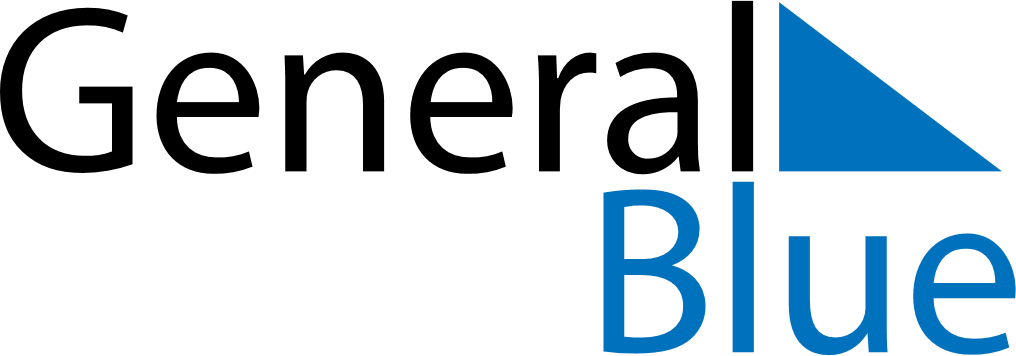 Quarter 3 of 2020Cabo VerdeQuarter 3 of 2020Cabo VerdeQuarter 3 of 2020Cabo VerdeQuarter 3 of 2020Cabo VerdeQuarter 3 of 2020Cabo VerdeJuly 2020July 2020July 2020July 2020July 2020July 2020July 2020SUNMONTUEWEDTHUFRISAT12345678910111213141516171819202122232425262728293031August 2020August 2020August 2020August 2020August 2020August 2020August 2020SUNMONTUEWEDTHUFRISAT12345678910111213141516171819202122232425262728293031September 2020September 2020September 2020September 2020September 2020September 2020September 2020SUNMONTUEWEDTHUFRISAT123456789101112131415161718192021222324252627282930Jul 5: Independence DayAug 15: AssumptionSep 12: National Day